Mee doen in een werkgroep? Dat kan!Vlinderkampje Onderhoudswerkzaamheden Maart – september: dinsdag van 9.00 tot 12.00 uur Info bij: van.den.berg@home.nlBijenbosBeheerwerkzaamheden.Variabele data en tijden.Info bij: glstockmann@hotmail.comVogelsExcursies, nestkastcontroles, tellingen.Variabele data en tijden.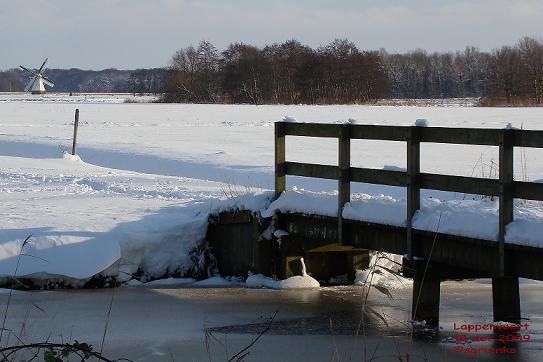 Info bij: glstockmann@hotmail.comPlantenInventarisaties en excursies Maart - september: elke donderdagavond. Info bij: eshawi48@outlook.comJeugdclubs  (nieuwe leiders welkom!)De natuur in!Jeugd 6 - 8 jaar: op woensdagmiddag 8 keer in voor- en najaar; €30,- per acht keer.Jeugd 9 - 12 jaar: op zaterdagochtend,één keer per maand. €20,- per jaarInfo bij: AafkeEllen@gmail.comNatuurlijke historie/Ol EelBrengt de natuurlijke historie van E-P in beeld.Variabele vergaderdataInfo bij: j.eilander@hetnet.nlBomen,Ruimtelijke Ordening en MilieuKomt op voor de natuurbelangen bij ruimtelijke
ontwikkelingen.Variabele vergaderdataInfo bij: van.den.berg@home.nlU kunt ons steunen door lid (€20,- per jaar) of donateur
(€12,- per jaar) te worden. Informatie en opgave bij het Secretariaat:  secr.ivnep@gmail.comVoorzitter:     050-3095304                   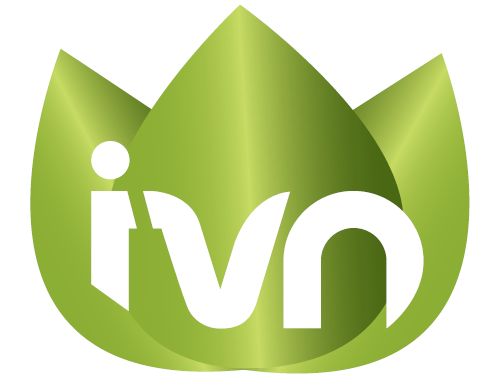                                                               Foto: Sieds Rienks